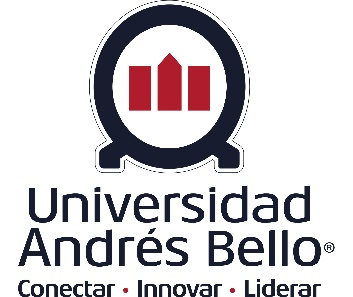 FICHA DE POSTULACIÓNCONCURSO “FONDO DE APOYO A PROGRAMAS DE DOCTORADO”Información General del Proyecto1 En el caso que la propuesta involucre a más de un Programa de Doctorado, poner el nombre de el/la directora/a de programa que estará a cargo de la propuesta, quién será responsable frente a la Dirección Académica de Doctorados que se cumplan los objetivos del proyecto.2 Si hay más de un Programa de Doctorado que participa del proyecto, debe venir firmado por los decanos de todas las facultades involucradosRESUMEN DEL PROYECTO: Describa el/los objetivos estratégicos que se abordarán en el proyecto y los resultados esperados. Los objetivos estratégicos se mencionan en el punto 3 de las Bases. La extensión máxima de esta sección es 1/2 página.FORMULACIÓN DEL PROYECTO: El formato de esta sección es libre. La extensión máxima no debe superar las 3 páginas y debe incluir los siguientes aspectos: en qué consiste la propuesta, de qué manera contribuye a la formación de los estudiantes de doctorado o al fortalecimiento del programa de doctorado y cómo se alinea con los objetivos estratégicos de la convocatoria. Describir brevemente las actividades planificadas y completar el presupuesto estimado y plan de trabajo (anexo 1 y 2 respectivamente). Finalmente mencionar cuál es el impacto esperado y, si corresponde, de qué manera esta actividad se puede proyectar en el tiempo o replicar para que impacte a otros estudiantes ya sea del mismo programa u otros programas de doctorado.ANEXO 1PRESUPUESTOLos gastos asociados a las actividades del proyecto deberán ser ejecutados antes del 31 de diciembre de 2024.1 El monto debe incluir el valor del IVA. En caso de que el gasto corresponda al pago de una boleta de honorarios, debe incluir el costo de la retención de impuestos y el/la persona encargada de los recursos debe hacerse responsable de pagar ese monto a quien corresponda.2 Ejemplo de gasto para utilizar como referencia.ANEXO 2PLAN DE TRABAJONombre del proyectoPrograma(s) de Doctorado que postula(n)Nombre y firma del Director/a de Programa a cargo de la propuesta1E-mail de contactoNombre y firma de otros Directores/as de Programa que participen en la propuesta (sólo si la postulación involucra a más de un Programa)Nombre y firma del Decano/a de la Facultad al que pertenece el programa de doctorado2Descripción del gastoMonto (CLP)1JustificaciónEjemplo Pasaje aéreo invitado internacional2$1.400.000Compra de pasaje ida y vuelta para investigador español que dictará seminario para estudiantes de doctoradoTotalNombre actividadFecha inicioFecha términoDescripción actividad